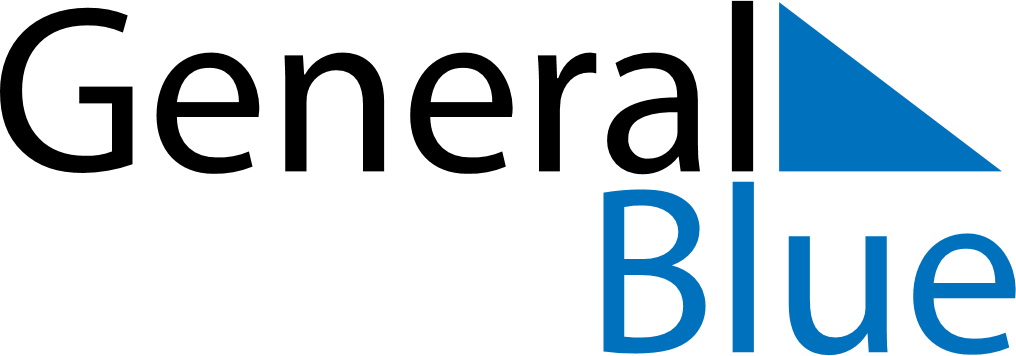 Malawi 2020 HolidaysMalawi 2020 HolidaysDATENAME OF HOLIDAYJanuary 1, 2020WednesdayNew Year’s DayJanuary 15, 2020WednesdayJohn Chilembwe DayMarch 3, 2020TuesdayMartyrs’ DayApril 10, 2020FridayGood FridayApril 12, 2020SundayEaster SundayApril 13, 2020MondayEaster MondayMay 1, 2020FridayLabour DayMay 14, 2020ThursdayKamuzu DayMay 24, 2020SundayEid al FitriMay 25, 2020MondayEid al Fitri (substitute day)July 6, 2020MondayIndependence DayOctober 15, 2020ThursdayMother’s DayDecember 25, 2020FridayChristmas Day